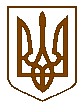 ОРДЖОНІКІДЗЕВСЬКИЙ  РАЙОННИЙ  СУД  МІСТА  ХАРКОВАпроспект Архітектора Альошина, 7, м. Харків, 61007, телефон/факс (057) 393 14 32е-mail: inbox@og.hr.court.gov.ua, web: https://og.hr.court.gov.ua,ідентифікаційний код 02894094А Н А Л І Зроботи зі зверненнями громадян Орджонікідзевського районного суду м. Харкова за 2022 рік у порівнянні з 2021 роком.	На виконання плану роботи суду на 2022 рік  та з метою реалізації громадянами їх конституційного права на звернення, Орджонікідзевський районний суду м. Харкова проводить аналіз роботи з обліку звернень громадян та контроль за їх кваліфікованим та об’єктивним розглядом.           Відповідно до вимог Закону України «Про звернення громадян», Указу Президента України “Про першочергові заходи щодо забезпечення реалізації та гарантування конституційного права на звернення до органів державної влади та органів місцевого самоврядування” від 07.02.2008 р. № 109, Інструкції з діловодства за зверненнями громадян в органах державної влади і місцевого самоврядування, об’єднаннях громадян, на підприємствах, в установах, організаціях незалежно від форм власності, в засобах масової інформації, затвердженої постановою КМУ від 14 квітня 1997 року № 348 (із змінами) та інших законодавчих актів Орджонікідзевський районний суд м. Харкова здійснює заходи, щодо ґрунтовного та всебічного розгляду питань, які порушуються заявниками у зверненнях.У зв’язку з військовою агресією Російської Федерації проти України та введенням в Україні військового стану та відповідно до розпорядження Верховного Суду №7/0/9-22 від 14.03.2022 року «Про зміну територіальної підсудності судових справ в умовах воєнного стану (окремі суди Донецької, Запорізької та Харківської областей)» було змінено територіальну підсудність судових справ Орджонікідзевського районного суду м. Харкова до Київського районного суду м. Полтави.  Розпорядженням Верховного суду №65 від 17.11.2022 року « Про відновлення територіальної підсудності судових справ окремих судів м. Харкова та Харківської області» територіальна підсудність Орджонікідзевського районного суду м. Харкова була відновлена з 23 листопада 2022 року. Наказом Орджонікідзевського районного суду м. Харкова №3/30 від 21 листопада 2022 року відновлено здійснення судочинства Орджонікідзевським районним судом м. Харкова з 23 листопада 2022 року. Фактично з 15.03.2023 року по 22.11.2022 року суд не приймав на розгляд будь які звернення громадян.Право на звернення, як важливий конституційний принцип участі громадян в управлінні державними та громадськими справами знаходить свою реалізацію шляхом усного звернення громадян на прийом чи подачею ними до суду електронного або письмового звернення зі скаргами на дії посадових осіб, заявами щодо недоліків в їх роботі, щодо реалізації своїх особистих прав, пропозиціями щодо поліпшення їх діяльності тощо.Особлива увага приділяється організації особистого прийому громадян, який здійснюється відповідно до положень Закону та відповідно до затвердженого графіка. У зв’язку із введенням Кабінетом Міністрів України проти епідеміологічних заходів в країні та зміною територіальної підсудності судових справ в умовах воєнного стану заявники на прийом громадян до керівництва суду в 2022 році не звертались.За формою надходження в 2022 році:всього поштою (електронною поштою) надійшло 3 звернення, в 2021 році-34 звернення; на особистий прийом керівництва суду за 2022 рік громадяни не звертались, в 2021 році-5 звернень; 7 письмових звернень подані особисто, в 2021 році- 35 звернення; 2 звернення подано через уповноважену особу, в 2021 році подано також 1 звернення; для розгляду в межах повноважень до суду надійшло 3 звернення, з яких 1 звернення надійшло електронною поштою, після звернення громадянина на телефонну «гарячу» лінію Держаної судової адміністрації України, одне звернення отримано з Немишлянської окружної прокуратури м. Харкова, ще одне звернення  отримано з Харківського Апеляційного суду. В 2021 році до суду надійшло 4 звернення, з яких 3 звернення надійшло електронною поштою, після звернення громадянина на телефонну «гарячу» лінію Держаної судової адміністрації України та одне звернення направлене поштою за належністю з Офісу Генерального прокурора.За ознакою надходження: всі звернення в 2022 році, як і в 2021 році первинні, повторні або дублетні звернення відсутні.	За видами звернень: за 2022 рік надійшло 2 скарги ( 13%) та 13 заяв та пропозицій (87%), за 2021 рік надійшло 18 скарг ( 24%) та 56 заяв та пропозицій ( 76%). За суб’єктом звернення : у 2022 році 13 (87%) індивідуальних звернень та 2 (13%) колективних звернення;у 2021 році 71 (96%) індивідуальне звернення та 3 (4%) колективних звернення;	За типом звернень:у 2022 році надійшло 2 звернення електронною поштою та 1 звернення надійшло до суду після звернення заявника на телефонну «гарячу» лінію ДСА України, 12 письмових звернень, усних звернень на прийомі у керівництва суду не було, телеграми, петиції-відсутні.  у 2021 році надійшло 23 звернення електронною поштою та 3 звернення надійшло до суду після звернення заявника на телефонну «гарячу» лінію ДСА України, 48 письмових звернень, усних звернень на прийомі у керівництва- 5, телеграми, петиції-відсутні.  Аналіз динаміки надходження звернень громадян за минулий 2022 рік свідчить про зменшення їх кількості. Але все ж таки потреба суспільства в здійсненні правосуддя існує за будь-яких умов, і що саме суди є тією інституцією, в якій люди знаходять вирішення не тільки своїх важливих життєвих питань, а й мають можливості для впливу на поліпшення роботи органів державної влади і місцевого самоврядування, підприємств, установ, організацій незалежно від форм власності. 	За категоріями авторів звернень :       у 2022 році зареєстровано 3 звернення від осіб з інвалідністю І, ІІ групи      у 2021 році зареєстровано 5 звернень від осіб з інвалідністю ІІ, ІІІ групи.	За результатами розгляду:у 2022 році розглянуто по суті 12 звернень, 3 звернення залишились нерозглянутими на кінець року. Одне звернення визнане обґрунтованим. За всіма зверненнями надані виважені та предметні роз’яснення в межах своєї компетенції, рекомендації та консультації щодо вимог чинного законодавства;у 2021 році розглянуто по суті 70 звернень, 2 звернення повернуто заявнику відповідно до ст.5 ЗУ «Про звернення громадян», 2 звернення направлено для розгляду за належністю відповідно до ст. 7 ЗУ «Про звернення громадян», оскільки вирішення порушених у зверненнях питання не відносяться до повноважень суду. Три звернення визнані обґрунтованими. За всіма зверненнями надані виважені та предметні роз’яснення;За питаннями, що порушуються у зверненнях громадян розглянуто наступні категорії звернень :у 2022 році 1 (7%) звернення щодо невидачі копії судового рішення, у 2021 році вказані звернення відсутні. Аналіз даного звернення свідчить про те, що порушене в ньому питання зволікання з видачею  процесуального документа обґрунтоване. Судом вжиті заходи щодо перевірки фактів, викладених у зверненні та надання повної, своєчасної відповіді. у 2022 році розглянуто судом 1 (7%) звернення на дії судді, за 2021 рік судом розглянуто 10 звернень (13%) на дії суддів. Причиною звернення на дії судді є незгода сторони по справі з підставами перенесення судового засідання та строками оголошення судового рішення. Доводи вказаного звернення не знайшли свого підтвердження та є надуманими, в значній мірі несуть характер емоційності.щодо тривалого не розгляду справ і тяганини при розгляді справ у 2022 році звернення відсутні, у  2021 році до суду надійшло 3 (4%) звернення вказаної категорії.щодо незгоди з судовим рішенням у 2022 році звернення відсутні, у 2021 році до суду надійшло 5 (7%) звернень вказаної категорії. щодо невчасного направлення справи до апеляційної та касаційної інстанції у 2022 році, так само як і у 2021 році , звернення вказаної категорії відсутні;звернення щодо несвоєчасного звернення до виконання судових рішень відсутні у 2022 році, так само як і у 2021 році;  щодо організації роботи суду надійшло 1 (7%) звернення, 2021 році- 19 (26%) звернень. Причиною звернення виявилась необізнаність заявника в реквізитах та кількості власних справ, а саме -  назвах сторін,  датах та результатах їх розгляду. Звернення розглянуто по суті та заявнику надана повна відповідь.звернень, щодо інших питань, розглянуто у 2022 році – 12 (79%), у 2021 році – 37 (50%) звернень. Надходження вказаних звернень пояснюються недостатнім рівнем знань громадянами чинного законодавства, зокрема, в частині питань, пов’язаних з  касаційним оскарженням рішення суду, порядком відкриття кримінального провадження, особливостями трудових відносин у період дії воєнного стану. Також у своїх зверненнях громадяни звертаються за отриманням певної інформації, зокрема щодо кількості судових справ за участі присяжних, щодо порядку отримання свідоцтва про розірвання шлюбу, порядку звернення до суду з поштовою кореспонденцією. З метою унеможливлення порушення термінів виконання завдань, поставлених в процесі розгляду звернень громадян, впродовж звітного періоду, здійснювався контроль головою суду, керівником апарату та їх заступниками за строками надання відповідей. В загальній кількості звернень громадян відсутні такі, терміни розгляду яких були порушені. В 2022 році строком до 5 діб розглянуто 3 (20%) звернень, до 15 діб  - 9 (60%) зверненняВ 2021 році строком до 5 діб розглянуто 19 (26%) звернень, до 15 діб  - 55 (74%) зверненняСтроки розгляду до 30 діб, 45 діб та більше – відсутні в 2022 та 2021 роках.Діяльність суду спрямована на подальше вдосконалення роботи зі зверненнями громадян. Проведення вказаного аналізу дає можливість виявляти причини, які породжують звернення, а також своєчасно виявляти найбільш гострі проблемні питання, які потребують негайного вирішення та прийняття додаткових засобів для створення відповідних умов щодо їх попередження. Покращення якості даного напрямку роботи, задоволення законних прав та інтересів громадян, своєчасне реагування та вирішення проблемних питань сприяє подальшому укріпленню відносин та співпраці з громадянами.В.о. Голови суду                                                                            Сергій ШЕВЧЕНКОГалина Галицька  (0572) 93-50-23